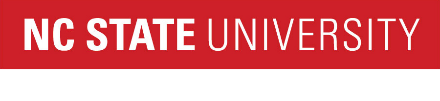 2020-2021 Graduating Senior Survey:  
College of Engineering INSTRUCTIONS:All graduating seniors in the College of Engineering are being asked to take a few minutes to complete this brief survey. Your answers to the following questions are important and would be appreciated.
 Once you have answered all the questions, you must click on the "Next" button at the end of the form to submit your answers.coe_eac_major Please indicate your major. If you are graduating this academic year (December 2020 or May 2021) with more than one major in the College of Engineering, select what you consider to be your primary major. Respond to the questions below based on your experiences in the major you select here.Aerospace Engineering (AE)  (1) Biological and Agricultural Engineering (BAE)  (2) Biomedical Engineering (BME)  (3) Chemical Engineering (CHE)  (4) Civil Engineering (CE)  (5) Computer Engineering (CPE)  (6) Construction Engineering (CON)  (8) Electrical Engineering (EE)  (9) Environmental Engineering (ENE)  (10) Industrial Engineering (IE)  (11) Materials Science and Engineering (MSE)  (12) Mechanical Engineering (ME)  (13) Mechanical Engineering Systems (MES)  (14) Mechatronics (JEM)  (15) Nuclear Engineering (NE)  (16) Paper Science Engineering (PSE)  (17) Textile Engineering (TE)  (18) coe_eac Please rate the preparation you received in your program at NC State for each of the following:coe_eac Please rate the preparation you received in your program at NC State for each of the following:coe_eac Do you agree or disagree with each of the following statements? When responding, please consider only those courses you have taken in your program (i.e., your major):coe_eac30 30. Did you take courses beyond those required in your curriculum to satisfy a personal interest or career objective?Yes  (1) No  (0) Display This Question:If 30. Did you take courses beyond those required in your curriculum to satisfy a personal … = Yescoe_eac30a 30a. Were those courses in your major or outside of your major?In my major  (1) Outside of my major  (2) Both  (3) coe_eac31_text 31. What courses in your program have been most beneficial to you and why?coe_eac32_text 32. What courses in your program were least beneficial to you and why?coe_eac33_text 33. What subject matter would you suggest for new courses in your discipline?coe_eac34_text 34. Please share suggestions about how the College of Engineering and/or your department could improve the student experience.Excellent (5)Good (4)Average (3)Fair (2)Poor (1)Not applicable (0)1. The ability to identify engineering problems by applying principles of engineering, science, and mathematics (coe_eac_1) 2. The ability to formulate engineering problems by applying principles of engineering, science, and mathematics (coe_eac_2) 3. The ability to solve complex engineering problems by applying principles of engineering, science, and mathematics (coe_eac_3) 4. The ability to apply engineering design to produce solutions that meet specified needs with consideration of public health, safety, and welfare, as well as global, cultural, social, environmental, and economic factors (coe_eac_4) 5. The ability to communicate effectively with a range of audiences (coe_eac_5) 6. The ability to recognize ethical and professional responsibilities in engineering situations, which must consider the impact of engineering solutions in global, economic, environmental, and societal contexts (coe_eac_6) 7. The ability to make informed judgments, which must consider the impact of engineering solutions in global, economic, environmental, and societal contexts (coe_eac_7) 8. The ability to function effectively on a team whose members together provide leadership (coe_eac_8) 9. The ability to function effectively on a team whose members together create a collaborative and inclusive environment (coe_eac_9) Excellent (5)Good (4)Average (3)Fair (2)Poor (1)Not applicable (0)10. The ability to function effectively on a team whose members together establish goals (coe_eac_10) 11. The ability to function effectively on a team whose members together plan tasks (coe_eac_11) 12. The ability to function effectively on a team whose members together meet objectives (coe_eac_12) 13. The ability to develop appropriate experimentation (coe_eac_13) 14. The ability to conduct appropriate experimentation (coe_eac_14) 15. The ability to analyze data (coe_eac_15) 16. The ability to interpret data (coe_eac_16) 17. The ability to use engineering judgment to draw conclusions (coe_eac_17) Agree (5)Tend to agree (4)Neither agree nor disagree (3)Tend to disagree (2)Disagree (1)Not applicable (0)18. My program included adequate classroom presentations in engineering courses for me to gain good oral presentation skills (coe_eac_18) 19. I developed good oral presentation skills (coe_eac_19) 20. My program included adequate written reports in engineering courses for me to gain good report writing skills (coe_eac_20) 21. I developed good report writing skills (coe_eac_21) 22. My senior design project incorporated appropriate engineering standards (coe_eac_22) 23. My senior design project incorporated multiple constraints (coe_eac_23) 24. My senior design project incorporated knowledge acquired in earlier courses (coe_eac_24) 25. My senior design project incorporated skills acquired in earlier courses (coe_eac_25) 26. Design activities were integrated through my program (coe_eac_26) 27. During my time as an engineering student, I had adequate access to computing resources (coe_eac_27) 28. The classroom facilities were conducive to learning (coe_eac_28) 29. Based on the quality of teaching and education I received in my program, I would recommend it to a friend (coe_eac_29) 